Формирование социального опыта дошкольников через организацию сюжетно-ролевых игр«Игра – это огромное светлое окно,через которое в духовный мир ребёнкавливается живительный поток представлений,понятий об окружающем мире».В.А.СухомлинскийДействительно, именно с помощью сюжетно-ролевой игры мы проводим ребёнка в реальную действительность.И сегодня я хочу поделиться  опытом работы  по формированию социального опыта дошкольников через организацию сюжетно-ролевых игр.Нашим коллективом  составлена картотека игр: я уверена, что такая картотека есть в каждом детском саду, она содержит ряд традиционных игр, в которые дети играли, играют и будут играть всегда – «Школа», «Семья», «Парикмахерская», «Зоопарк», «Аптека».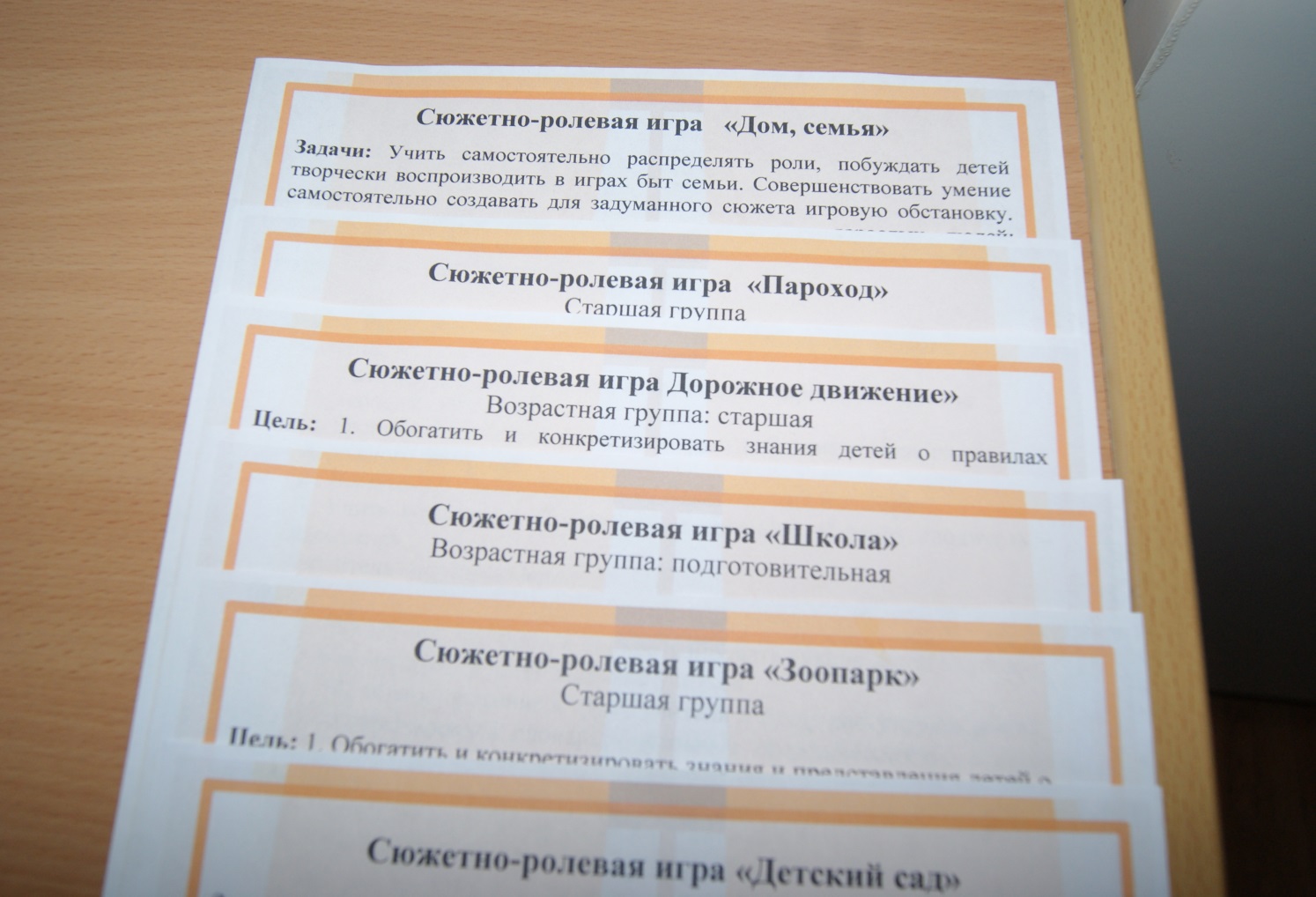 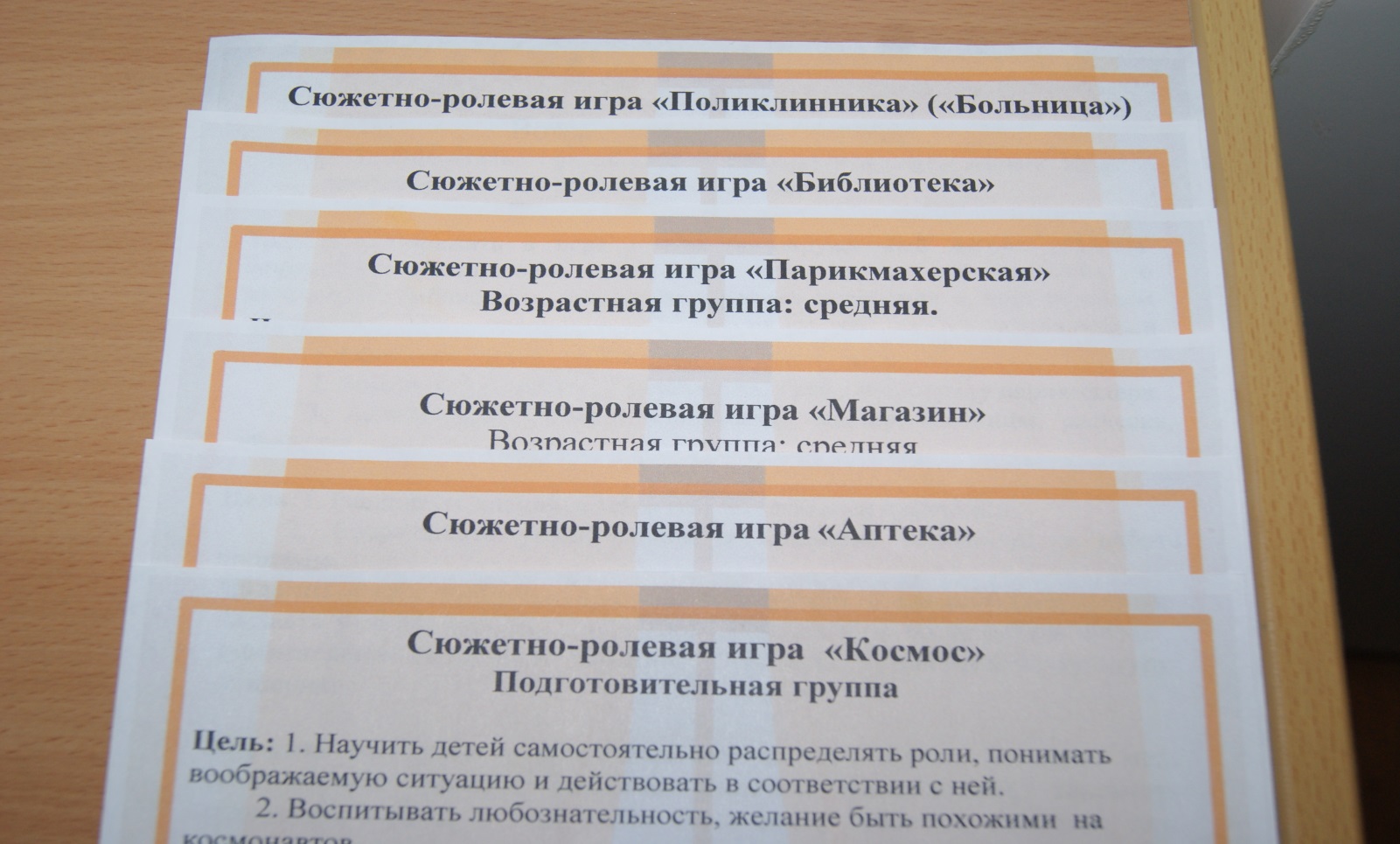  Мы решили разнообразить эту картотеку, добавив в неё игры, без которых нам уже нельзя обойтись, потому что они появились с изменениями в нашей жизни.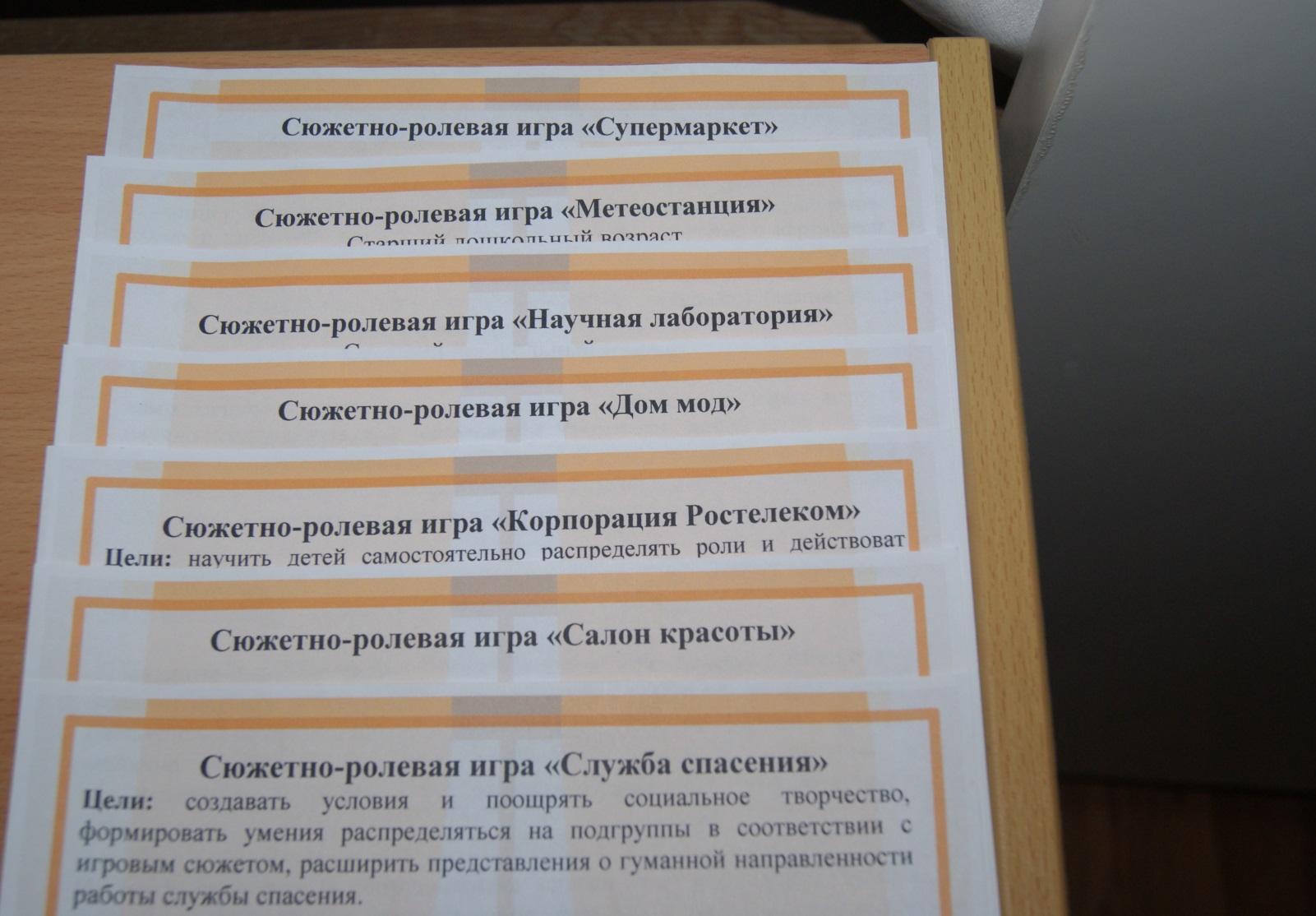 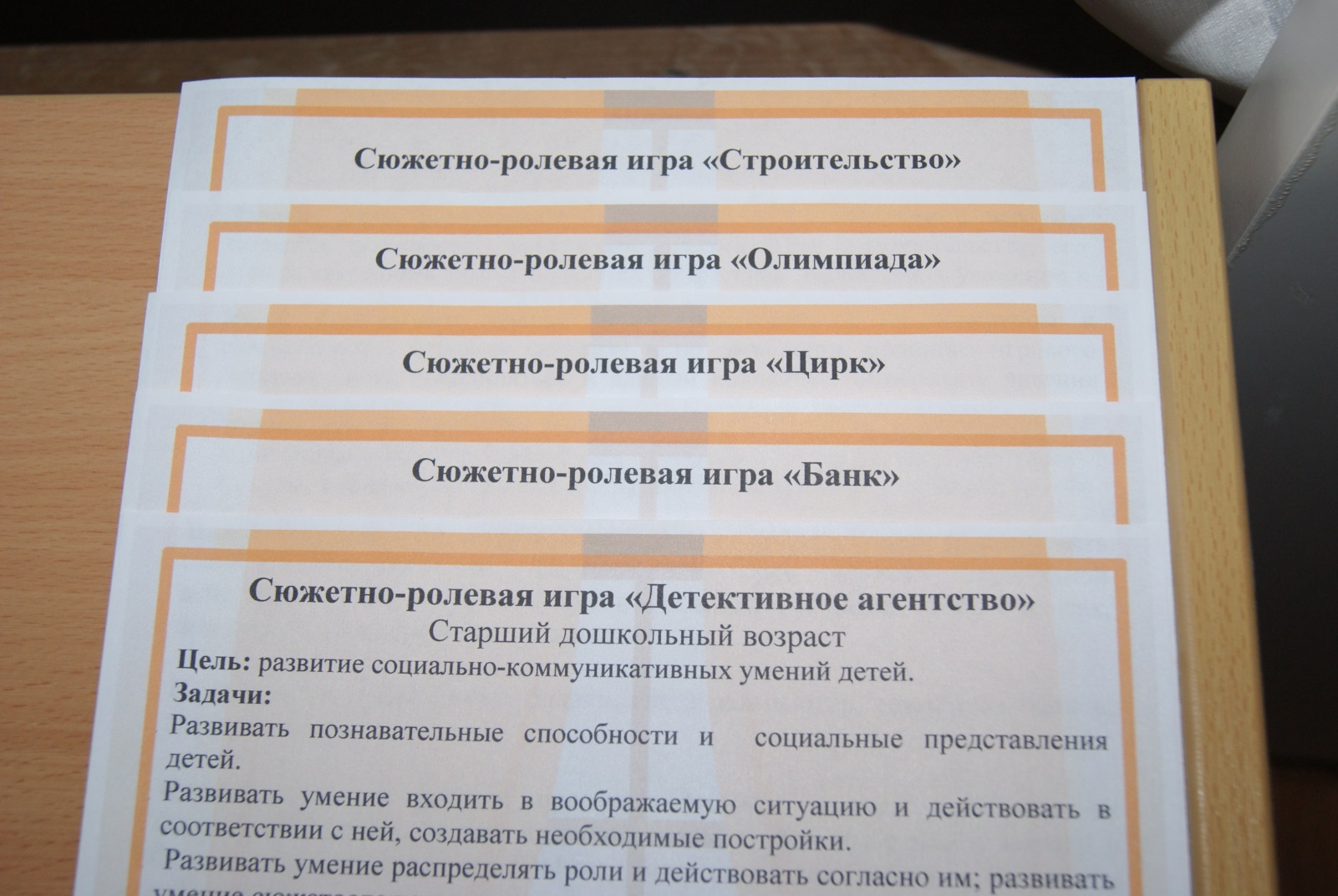  Оборудование к играм традиционным представлено в групповом пространстве, а к новым -  в коробках, которые мы выставляем по мере того, как запланирована работа по обучению той или иной игре. 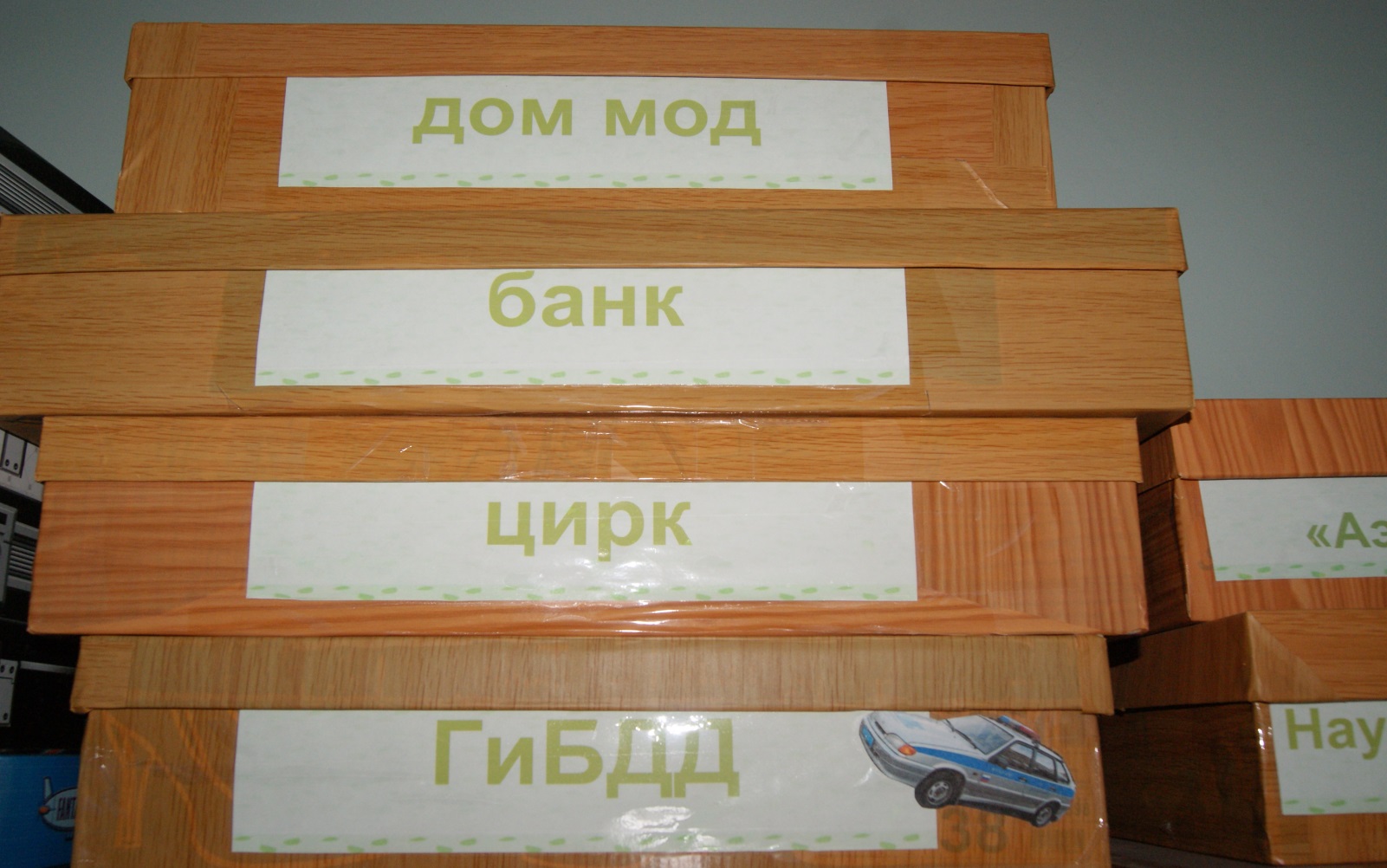 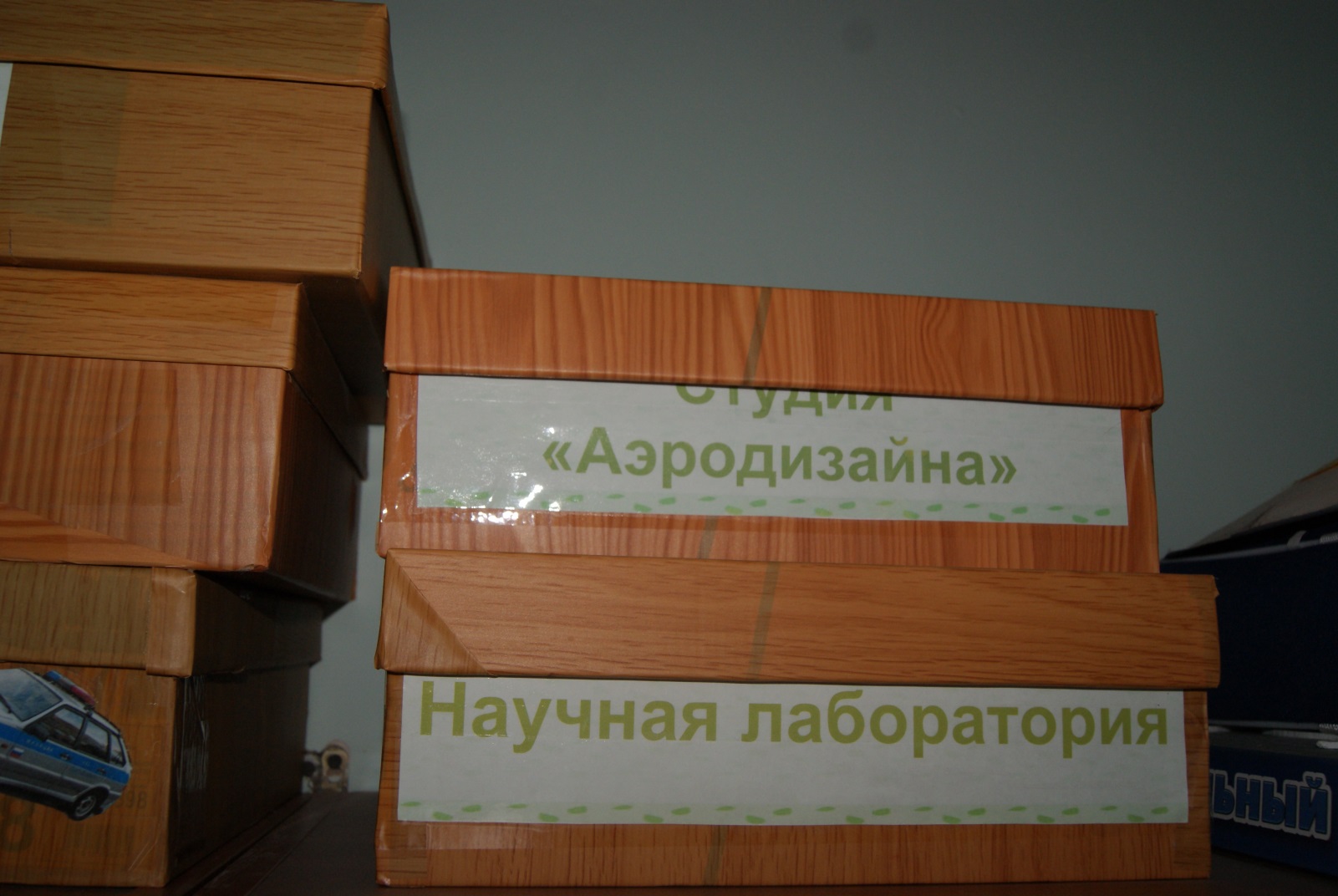 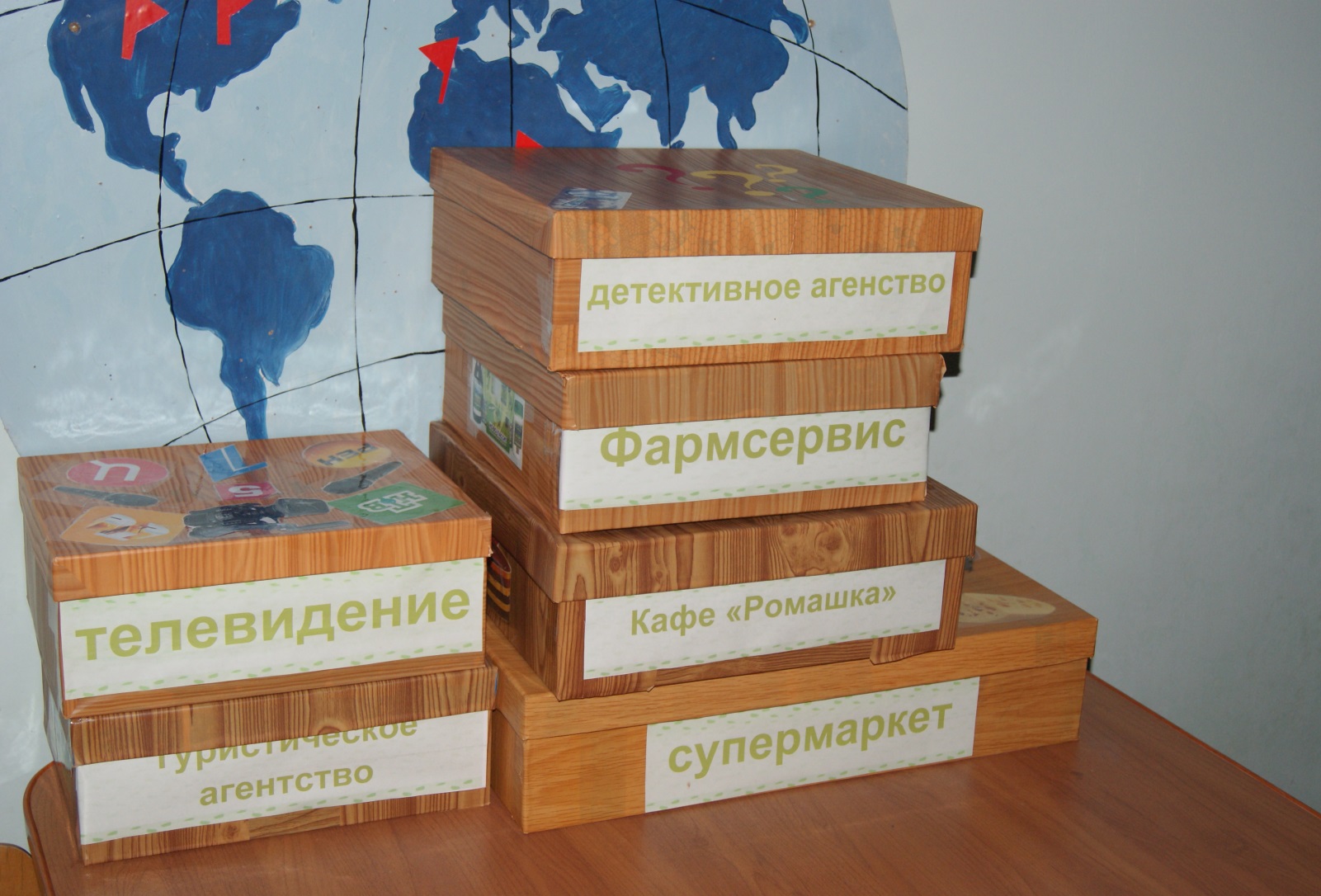 Одновременно мы выставляем не более трёх игр, что связано с особенностями восприятия дошкольников. К тому же  это позволяет постоянно обновлять развивающую среду группы и вносить элемент новизны в игры детей. На коробке к каждой игре находится аннотация, которая облегчит работу педагога: в ней мы наметили цели, предварительную работу, роли, примерные игровые действия, а также игры-спутники. К примеру, аннотация к сюжетно-ролевой игре «Супермаркет»:Сюжетно-ролевая игра «Супермаркет»Цели: научить детей согласовывать собственный игровой замысел с замыслами сверстников, менять роли по ходу игры. Побуждать детей более широко использовать в играх знания об окружающей жизни; развивать диалогическую речь.Предварительная работа:                  -Экскурсия в ближайший супермаркет с целью наблюдения за работой персонала.           - Беседа с детьми «Как я с мамой ходил в  супермаркет»           - Рассказ воспитателя о профессии менеджера,           - Рассматривание картин или фотоиллюстраций  о работе супермаркета, - Дидактические игры : «Кто больше назовет предметов для магазинов: «Игрушки», «Продукты», «Посуда», «Одежда», «Кто больше назовет действий». - Рисование «Магазин продуктов»            - Лепка «Овощи-фрукты для магазина»            - Ручной труд: изготовление кассы, чеков, денег для игры «в магазин»Предметно-игровая среда: касса, наборы продуктов, спецодежда для продавцов, менеджеров, чеки, сумки, кошельки, деньги, дисконтные карты, журналы, газеты, одежда, обувь, головные уборы, учётные книги, ценники, указатели и названия отделов, тележки для продуктов, телефоны, рации.Роли: менеджеры, кассиры, администраторы, охранники.Примерные игровые действия: - консультации менеджеров- объявления о распродажах- оплата покупок- упаковка товара- решение конфликтных ситуаций.Игры-спутники:«Семья»«Школа»«Телевидение»«Зоопарк»Что же такое игры-спутники? Так, к примеру, прежде чем заиграть в игру «Супермаркет», дети развернут семейный сюжет – необходимость приготовления обеда не может обойтись без посещения супермаркета – это пример сюжетосложения.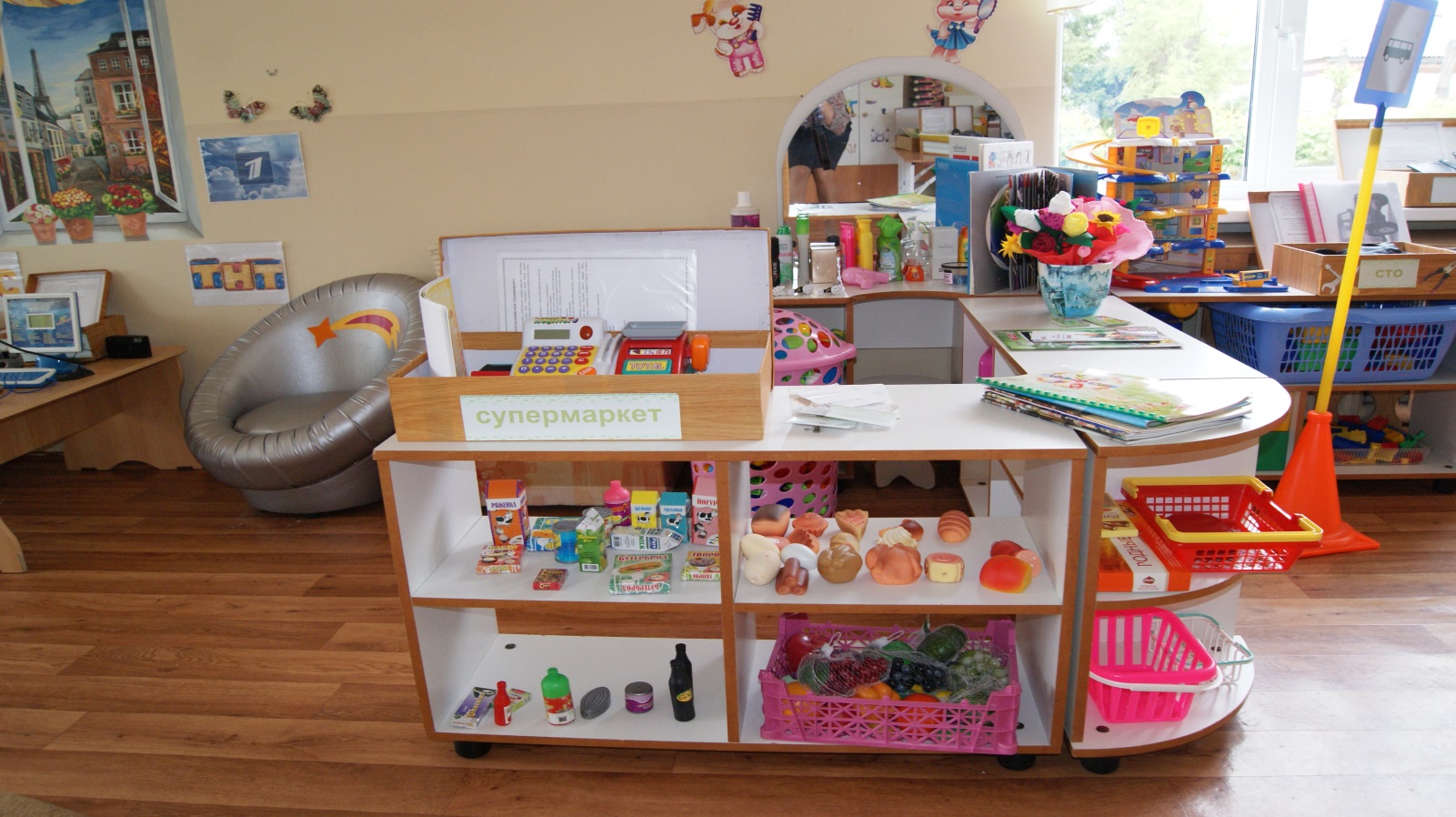  Очень важным этапом по обучению новым играм является предварительная работа. Очевидно, что ребёнок не может сам заиграть в игру «Научная лаборатория» или «Метеостанция».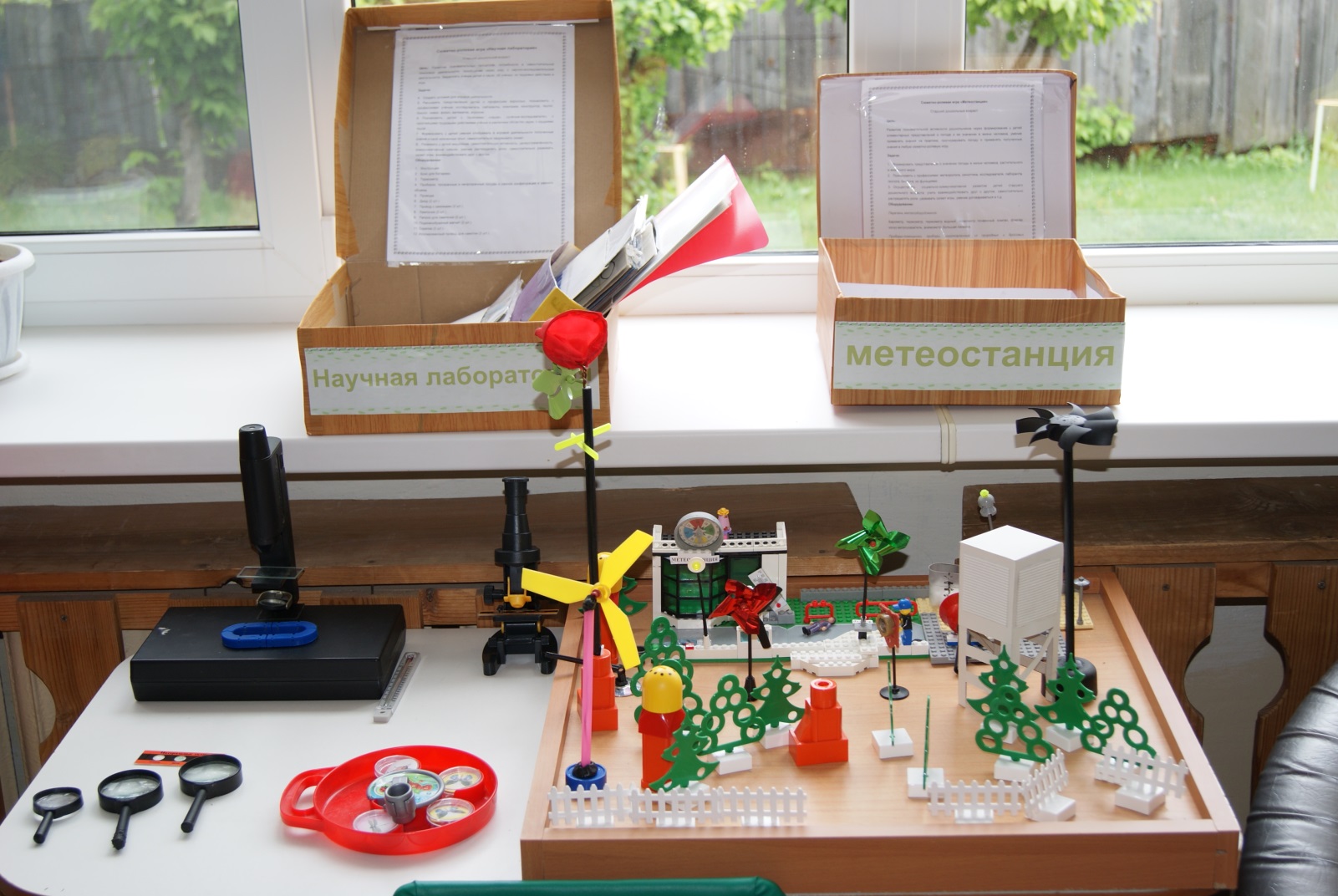  Сначала мы должны познакомить детей с этими явлениями современной действительности. Что мы делаем – смотрим познавательные фильмы, дети делают сообщения, используя энциклопедии, играем в дидактические игры, например, знакомясь с новыми профессиями – банкир, модельер, дизайнер, мы закрепляем знания с помощью дидактических игр «Кому что нужно для работы», «Кто где работает». Итак, мы вооружили ребёнка необходимыми знаниями по теме той или иной игры. Далее дети могут сами инициировать начало игры, а может это сделать и педагог, создав проблемную ситуацию, либо став участником игры – каким-то персонажем.  Так, например, чтобы дети заиграли в игру «Детективное агентство», я создавала ситуацию, когда из зоопарка пропал слон, и возникла необходимость обратиться к детективам. Детям очень понравилось быть детективами: мы снимали отпечатки пальцев с клетки, отправляли их в научную лабораторию – это тоже пример сюжетосложения. Хочется отметить, что в процессе организации игр дети учатся взаимодействовать – а это и есть наша главная цель, каждый находит свою роль, начинают общаться, вступая в более близкие отношения, учатся работать в миниколлективах, и этот опыт неоценим для них в будущем. Вместе с обогащением представлений о современном мире мы обогащаем и словарный запас дошкольников, расширяем диапазон ролей в играх – если в игре «Магазин» количество ролей ограничивалось лишь продавцом и покупателем, то в «Супермаркете» - это и менеджеры, и кассиры, администраторы, охранники. В планах у нас игры «Агентство недвижимости», «Олимпиада», «Корпорация билайн», «Служба спасения», «Экологи», «Дизайнерская студия».  Работа по сбору оборудования уже ведётся, очень нам помогают родители, которые с большим интересом участвуют в нашей жизни.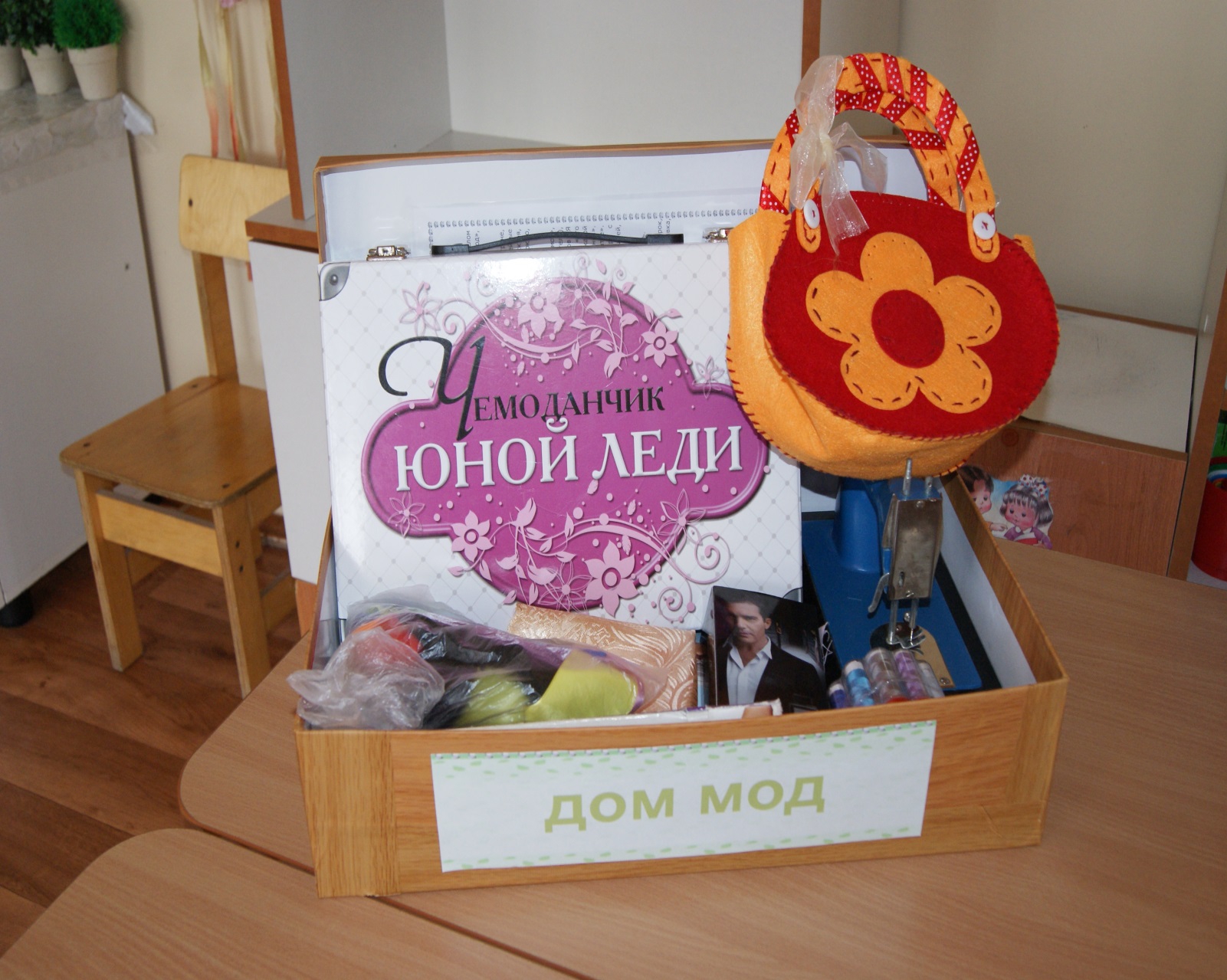 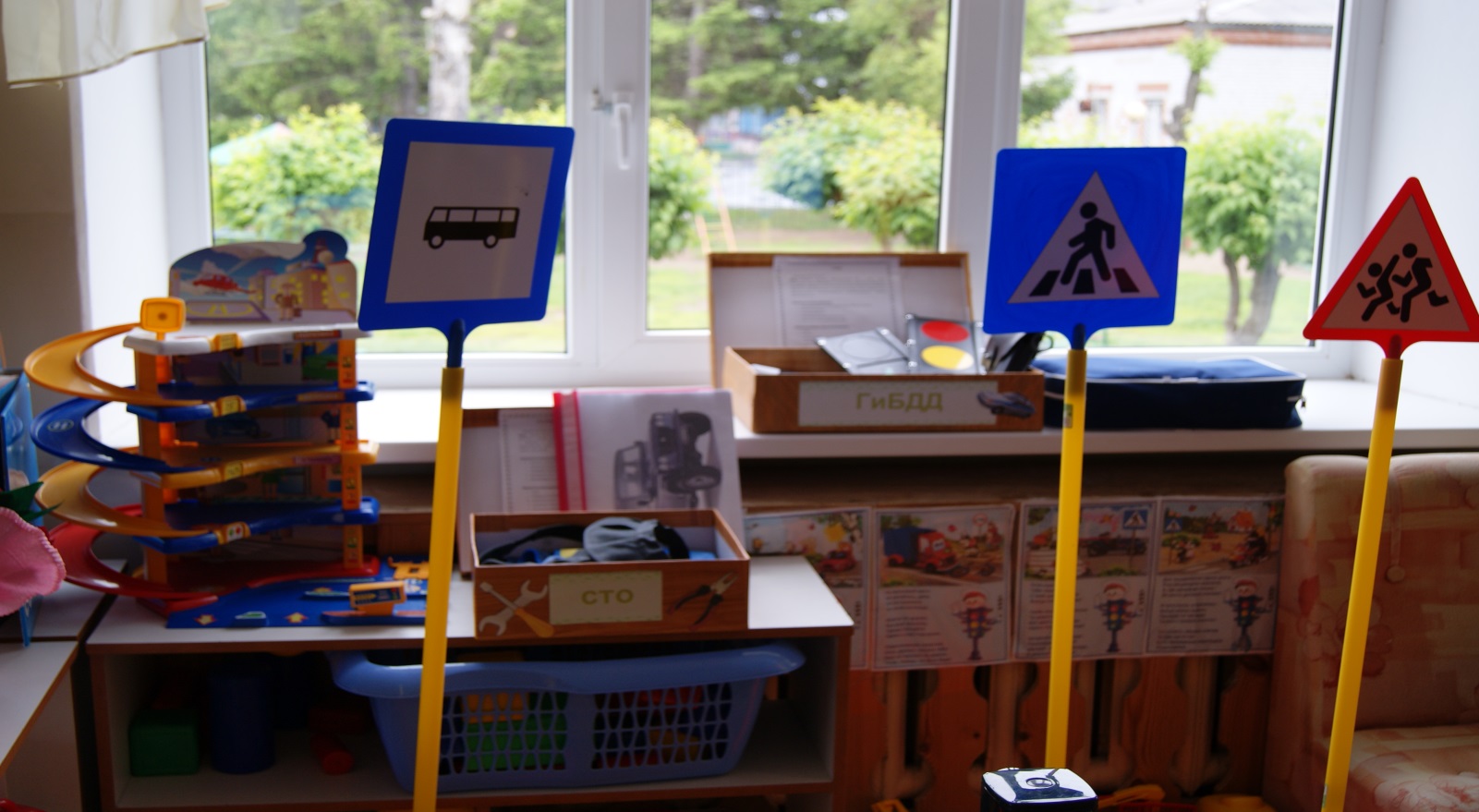 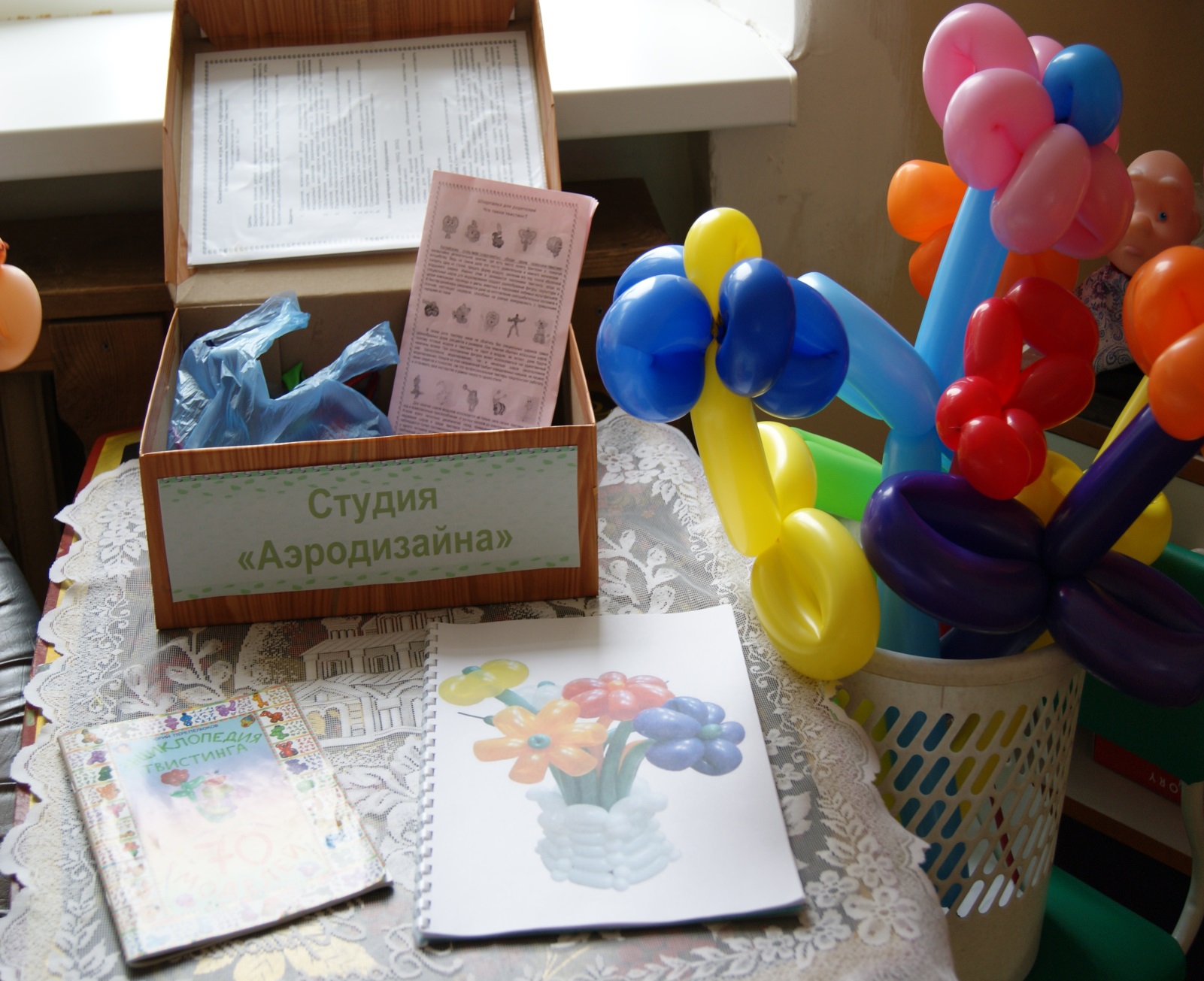 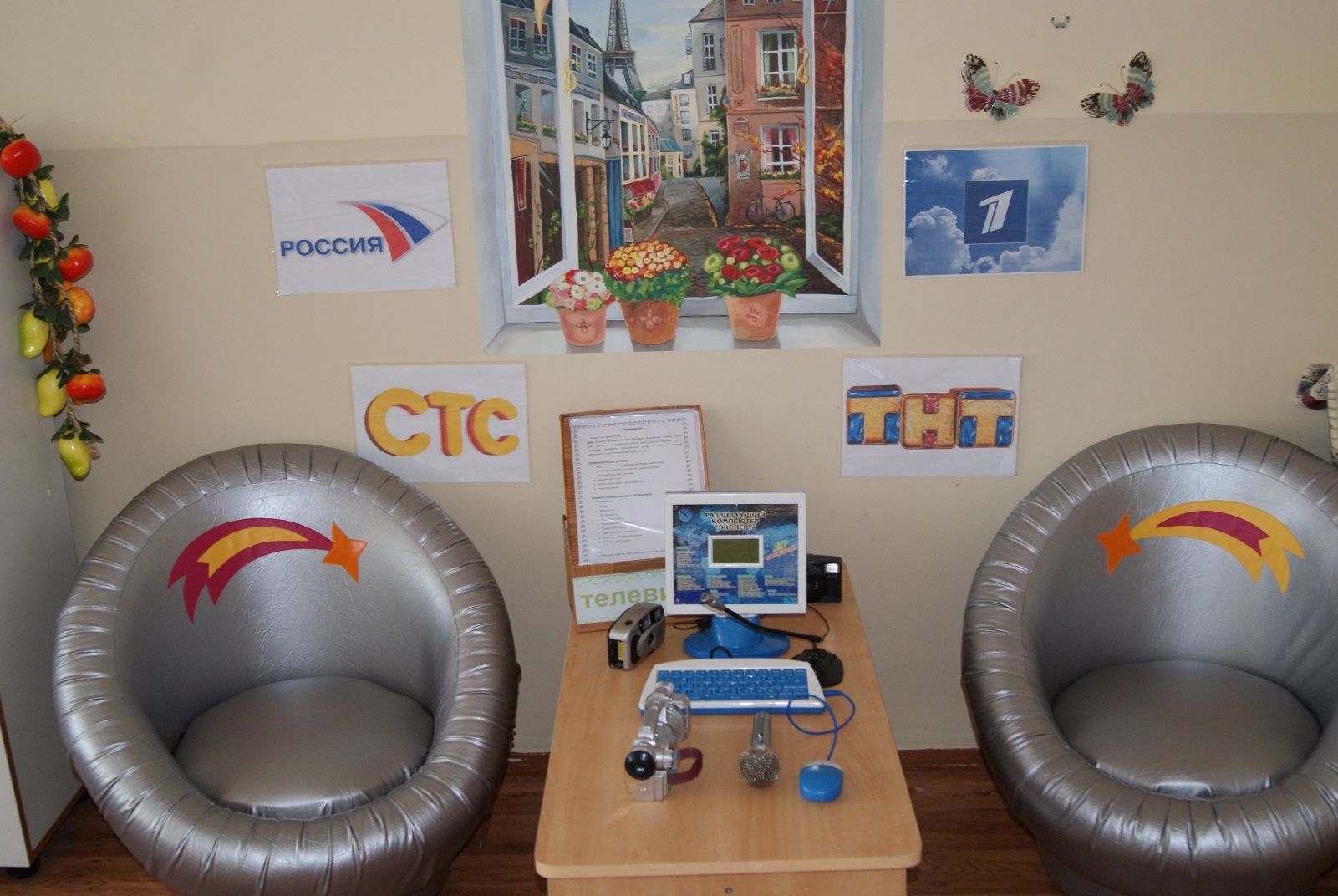 